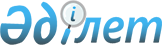 Қазақстан Республикасының Әділет министрлігінде N 1304 тіркелген Қазақстан Республикасының Ұлттық Банкі Басқармасының "Қазақстан Республикасының аумағында банктік есепшот ашпай ақшаның қолма-қол жасалмайтын төлемдері мен аударымдарын жүзеге асыру ережесін бекіту туралы" 2000 жылғы 13 қазандағы N 395 қаулысына өзгерістер мен толықтырулар енгізу туралы
					
			Күшін жойған
			
			
		
					Қазақстан Республикасының Ұлттық Банкі Басқармасының 2003 жылғы 4 шілдедегі N 204 қаулысы. Қазақстан Республикасы Әділет министрлігінде 2003 жылғы 14 тамызда тіркелді. Тіркеу N 2445. Күші жойылды - Қазақстан Республикасы Ұлттық Банкі Басқармасының 2016 жылғы 31 тамыздағы № 208 қаулысымен      Ескерту. Күші жойылды - ҚР Ұлттық Банкі Басқармасының 31.08.2016 № 208 (алғашқы ресми жарияланған күнінен кейін күнтізбелік он күн өткен соң қолданысқа енгізіледі) қаулысымен.      Қазақстан Республикасының аумағында қолма-қол жасалмайтын ақша төлемдері мен аударымдарын жүзеге асыруды реттейтін нормативтік құқықтық базаны жетілдіру мақсатында Қазақстан Республикасы Ұлттық Банкінің Басқармасы қаулы етеді: 

      1. Қазақстан Республикасының Ұлттық Банкі Басқармасының "Қазақстан Республикасының аумағында банктік есепшот ашпай ақшаның қолма-қол жасалмайтын төлемдері мен аударымдарын жүзеге асыру ережесін бекіту туралы" 2000 жылғы 13 қазандағы N 395 қаулысына (Қазақстан Республикасының Нормативтік құқықтық актілерін мемлекеттік тіркеу тізілімінде N 1304 тіркелген, Қазақстан Республикасы Ұлттық Банкінің "Қазақстан Ұлттық Банкінің Хабаршысы" және "Вестник Национального Банка Казахстана" басылымдарында 2000 жылғы 20 қараша - 3 желтоқсанда жарияланған, "Қазақстан Республикасының Ұлттық Банкі Басқармасының "Қазақстан Республикасының аумағында банктік есепшот ашпай ақшаның қолма-қол жасалмайтын төлемдері мен аударымдарын жүзеге асыру ережесін бекіту туралы" 2000 жылғы 13 қазандағы N 395 қаулысына толықтыру мен өзгеріс енгізу туралы" Қазақстан Республикасының Ұлттық Банкі Басқармасының 2001 жылғы 16 қарашадағы N 439 қаулысымен бекітілген (Қазақстан Республикасының Нормативтік құқықтық актілерін мемлекеттік тіркеу тізілімінде N 1711 тіркелген) өзгерісімен және толықтыруымен бірге) мынадай өзгерістер мен толықтырулар енгізілсін: 

      көрсетілген қаулымен бекітілген Қазақстан Республикасының аумағында банктік есепшот ашпай ақшаның қолма-қол жасалмайтын төлемдері мен аударымдарын жүзеге асыру ережесінде: 

      2-тармақта: 

      екінші абзацтағы "сондай-ақ" деген сөзден кейін "ерікті" деген сөзбен толықтырылсын; 

      мынадай мазмұндағы абзацпен толықтырылсын: 

      "Қазақстан Республикасының зейнетақымен қамсыздандыру туралы заңдарына сәйкес банкке қолма-қол ақшамен зейнетақы жарналарын енгізуге құқылы тұлғалар банктік есепшот ашпай-ақ міндетті зейнетақы жарналарын төлейді. 

      Заңды тұлға банктің қызмет көрсеткеніне қолма-қол ақшамен жарна арқылы төрт мың айлық есептік көрсеткіштен аспайтын мөлшерде ақы төлеуге құқылы."; 

      7-тармақта: 

      "қолма-қол жарналарға хабарландырулар" деген сөздер "кірістік касса ордерлері" деген сөздермен ауыстырылсын; 

      "хабарламалар" деген сөзден кейін ", салықтар және бюджетке төленетін басқа да міндетті төлемдер төлеуге арналған түбіртек-хабарламалар, зейнетақы жарналарын аударуға түбіртек-хабарламалар" деген сөздермен толықтырылсын; 

      8-тармақ мынадай редакцияда жазылсын: 

      "8. Төлем хабарламаларында осы Ереженің 11-тармағында белгіленген міндетті деректемелер болуға тиіс. Осы тармақта көзделген нормалар коммуналдық қызмет көрсетуге ақы төлеуге арналған шот-хабарламаларға, жеке тұлғалардың, жеке кәсіпкерлер мен заңды тұлғалардың салықтар және бюджетке төленетін басқа да міндетті төлемдер төлеуіне арналған  түбіртек-хабарламаларға, сондай-ақ зейнетақы жарналарын аударуға арналған түбіртек-хабарламаларға қолданылмайды."; 

      13-тармақта: 

      "төлем хабарламасын" деген сөздер "төлемнің түбіртек-хабарламасын" деген сөздермен ауыстырылсын; 

      "заңды тұлға құрмай-ақ кәсіпкерлік қызметті жүзеге асыратын жеке тұлға" деген сөздер "жеке кәсіпкер, жеке нотариус немесе адвокат" деген сөздермен ауыстырылсын; 

      мынадай мазмұндағы абзацтармен толықтырылсын: 

      "Заңды тұлға салықтар және бюджетке төленетін басқа да міндетті төлемдер төлеуге арналған түбіртек-хабарламаны осы Ереженің 3-қосымшасына сәйкес нысанда белгіленген бланкілер түрінде ұсынады. Заңды тұлға өзінің филиалдары (өкілдігі, құрылымдық бөлімшелері) үшін салықтар және бюджетке төленетін басқа да міндетті төлемдер төлеген кезде "ақша жіберуші" бағанына заңды тұлға филиалының (өкілдігінің, құрылымдық бөлімшесінің) атауын көрсетеді, "СТН" бағанына салық төлеуші филиалының (өкілдігінің, құрылымдық бөлімшесінің) тіркеу нөмірін көрсетеді, "ақша жіберушінің мекен-жайы және телефоны" бағанына заңды тұлғаның мекен-жайын және телефонын көрсетеді. 

      Салық төлеушінің алушы банкке қолма-қол ақша салу күні ақша жіберушінің салықтар және бюджетке төленетін басқа да міндетті төлемдер төлеуге арналған  түбіртек-хабарламаларында көрсеткен күнімен сәйкес келуге тиіс. 

      Зейнетақы жарналарын аударуға арналған түбіртек-хабарлама осы Ереженің 4-қосымшасына сәйкес нысанда белгіленген бланкілер түрінде ұсынылады."; 

      15-тармақ мынадай мазмұндағы абзацпен толықтырылсын: 

      "Алушы банк салықтар және бюджетке төленетін басқа да міндетті төлемдер төлеуге, сондай-ақ зейнетақы жарналарын төлеуге салынған қолма-қол ақшаны алушы банкке салынған күннен бастап келесі операциялық күннен кешіктірмей бенефициарға аударуға тиіс."; 

      Ережеге 1 және 2-қосымшалар мынадай редакцияда жазылсын: 

"Қазақстан Республикасының   

аумағында банктік есепшот ашпай 

ақшаның қолма-қол жасалмайтын  

төлемдері мен аударымдарын жүзеге 

асыру ережесіне 1-қосымша"   ___________________________________________________________________ 

          ТҮБІРТЕК (жеке тұлғалар үшін)        Резидент      __ 

                                               Резидент емес __ 

          Ақша жіберуші ___________________________________________ 

                               (салық төлеушінің аты-жөні) 

          РНН _________________________________ 

          Ақша жіберушінің мекен-жайы мен телефоны ________________ 

          _________________________________________________________ 

                 (салық төлеушінің мекен-жайы мен телефоны)           Бенефициар____________________ РНН_______________________ 

                         (салық комитеті)           Бенефициар банкі______________________________ ББК_______ 

                      (Қазынашылықтың аумақтық органдары) 

          _________________________________________________________ 

                  Төлемнің атауы          | КБК   |  ТБК  | Сомасы 

          _________________________________________________________ 

            Жеке тұлғалар мүлкіне салық    104102             Жер салығы                     104302             Жеке тұлғалардан көлік         104402 

            құралдарына салық             Барлығы (сомасы жазумен) 

          _________________________________________________________ 

Кассир:    Ақша жіберушінің қолы _________       Күні___________   

___________________________________________________________________ ___________________________________________________________________ 

          ХАБАРЛАМА (жеке тұлғалар үшін)        Резидент      __ 

                                                Резидент емес __ 

          Ақша жіберуші ___________________________________________ 

                               (салық төлеушінің аты-жөні) 

          РНН _________________________________ 

          Ақша жіберушінің мекен-жайы мен телефоны ________________ 

          _________________________________________________________ 

                 (салық төлеушінің мекен-жайы мен телефоны)           Бенефициар____________________ РНН_______________________ 

                         (салық комитеті)           Бенефициар банкі______________________________ ББК_______ 

                      (Қазынашылықтың аумақтық органдары) 

          _________________________________________________________ 

                  Төлемнің атауы          | КБК   |  ТБК  | Сомасы 

          _________________________________________________________ 

            Жеке тұлғалар мүлкіне салық    104102             Жер салығы                     104302             Жеке тұлғалардан көлік         104402 

            құралдарына салық             Барлығы (сомасы жазумен) 

          _________________________________________________________ Кассир:    Ақша жіберушінің қолы _________       Күні___________   

___________________________________________________________________ 

"Қазақстан Республикасының   

аумағында банктік есепшот ашпай 

ақшаның қолма-қол жасалмайтын  

төлемдері мен аударымдарын жүзеге 

асыру ережесіне 2-қосымша"   ___________________________________________________________________ 

          ТҮБІРТЕК (жеке кәсіпкерлер үшін)      Резидент      __ 

                                                Резидент емес __ 

          Ақша жіберуші ___________________________________________ 

                         (салық төлеушінің аты-жөні немесе атауы) 

          РНН _________________________________ 

          Ақша жіберушінің мекен-жайы мен телефоны ________________ 

          _________________________________________________________ 

                 (салық төлеушінің мекен-жайы мен телефоны)           Бенефициар____________________ РНН_______________________ 

                         (салық комитеті)           Бенефициар банкі______________________________ ББК_______ 

                      (Қазынашылықтың аумақтық органдары) 

          _________________________________________________________ 

                  Төлемнің атауы          | КБК   |  ТБК  | Сомасы 

          _________________________________________________________ 

            Жеке табыс салығы              101202             Қосымша құн салығы             105101             Әлеуметтік салық               103101             Төлем көзінен ұсталған         101201 

            жеке табыс салығы             Барлығы (сомасы жазумен) 

          _________________________________________________________ Кассир:    Ақша жіберушінің қолы _________       Күні___________   

___________________________________________________________________ ___________________________________________________________________ 

          ХАБАРЛАМА (жеке кәсіпкерлер үшін)      Резидент      __ 

                                                 Резидент емес __ 

          Ақша жіберуші ___________________________________________ 

                         (салық төлеушінің аты-жөні немесе атауы) 

          РНН _________________________________ 

          Ақша жіберушінің мекен-жайы мен телефоны ________________ 

          _________________________________________________________ 

                 (салық төлеушінің мекен-жайы мен телефоны)           Бенефициар____________________ РНН_______________________ 

                         (салық комитеті)           Бенефициар банкі______________________________ ББК_______ 

                      (Қазынашылықтың аумақтық органдары) 

          _________________________________________________________ 

                  Төлемнің атауы          | КБК   |  ТБК  | Сомасы 

          _________________________________________________________ 

            Жеке табыс салығы              101202             Қосымша құн салығы             105101             Әлеуметтік салық               103101             Төлем көзінен ұсталған         101201 

            жеке табыс салығы             Барлығы (сомасы жазумен) 

          _________________________________________________________ Кассир:    Ақша жіберушінің қолы _________       Күні___________   

__________________________________________________________________";       мынадай мазмұндағы 3 және 4-қосымшалармен толықтырылсын: 

"Қазақстан Республикасының   

аумағында банктік есепшот ашпай 

ақшаның қолма-қол жасалмайтын  

төлемдері мен аударымдарын жүзеге 

асыру ережесіне 3-қосымша"   ___________________________________________________________________ 

          ТҮБІРТЕК (заңды тұлғалар үшін)        Резидент      __ 

                                                Резидент емес __ 

          Ақша жіберуші ___________________________________________ 

                (заңды тұлғаның атауы немесе филиалдың, өкілдіктің, 

          ________________________________________  РНН ___________ 

          заңды тұлғаның құрылымдық бөлімшесінің атауы) 

          Ақша жіберушінің мекен-жайы мен телефоны_________________ 

          _________________________________________________________ 

          Бенефициар____________________ РНН_______________________ 

                      (салық комитеті) 

          Бенефициар банкі_________________________ ББК____________ 

                 (Қазынашылықтың аумақтық органдары) 

          _________________________________________________________ 

                  Төлемнің атауы          | КБК   |  ТБК  | Сомасы 

          _________________________________________________________ 

            Корпоративтік табыс салығы             Акциздер             ҚҚС             Әлеуметтік салық             Барлығы (сомасы жазумен)               Күні _________ 

          _________________________________________________________ Кассир:   Басшының                            Бас бухгалтердің 

          Аты-жөні ___________                аты-жөні___________ 

          Қолы _______________    Мөр орны     Қолы_______________ 

____________________________________________________________________ ___________________________________________________________________ 

          ХАБАРЛАМА (заңды тұлғалар үшін)        Резидент      __ 

                                                 Резидент емес __ 

          Ақша жіберуші ___________________________________________ 

                (заңды тұлғаның атауы немесе филиалдың, өкілдіктің, 

          ________________________________________  РНН ___________ 

          заңды тұлғаның құрылымдық бөлімшесінің атауы) 

          Ақша жіберушінің мекен-жайы мен телефоны_________________ 

          _________________________________________________________ 

          Бенефициар____________________ РНН_______________________ 

                      (салық комитеті) 

          Бенефициар банкі_________________________ БИК____________ 

                 (Қазынашылықтың аумақтық органдары) 

          _________________________________________________________ 

                  Төлемнің атауы          | КБК   |  ТБК  | Сомасы 

          _________________________________________________________ 

            Корпоративтік табыс салығы             Акциздер             ҚҚС             Әлеуметтік салық             Барлығы (сомасы жазумен)               Күні _________ 

          _________________________________________________________ Кассир:   Басшының                            Бас бухгалтердің 

          Аты-жөні ___________                аты-жөні___________ 

          Қолы _______________    Мөр орны     Қолы_______________ 

___________________________________________________________________ 

"Қазақстан Республикасының   

аумағында банктік есепшот ашпай 

ақшаның қолма-қол жасалмайтын  

төлемдері мен аударымдарын жүзеге 

асыру ережесіне 4-қосымша"   ___________________________________________________________________ 

          Түбіртек (зейнетақы төлемдері үшін)    Резидент      __ 

                                                 Резидент емес __ 

          Ақша жіберуші _______________________ РНН _______________ 

          Ақша жіберушінің мекен-жайы мен телефоны_________________ 

          _________________________________________________________ 

          Бенефициар______________________ РНН________ ЖБК_________ 

                 (зейнетақы қорының атауы) 

          Бенефициар банкі___________________________ ББК__________           Делдал банк Мемлекеттік зейнетақыларды төлеу жөніндегі 

          орталық   РНН ____________ ЖБК_________           Қазақстан Республикасы Ұлттық Банкінің Бас Алматы филиалы 

          ББК 

          _________________________________________________________ 

                  Төлем атауы             | кезеңі  |  ТБК  | Сомасы 

          _________________________________________________________ 

            Міндетті зейнетақы жарналары               010             Ерікті зейнетақы жарналары                 013             Өсімпұл                                    019             Барлығы (сомасы жазумен)               Күні _________ 

          _________________________________________________________ Кассир:   Ақша жіберушінің аты-жөні ___________ 

          Қолы _______________    Мөр орны (егер мөр бар болса) 

___________________________________________________________________ ___________________________________________________________________ 

р/с|Әлеуметтік |Аты-жөні | Аты-жөні (әлеуметтік| Туған |РНН |Сомасы 

   |жеке код   |         | жеке код алу үшін   | күні  |    | 

   |           |         | тіркеу карточкасын. |       |    | 

   |           |         | дағы (өзгертілген   |       |    | 

   |           |         | болса көрсетілсін)  |       |    | 

___________________________________________________________________ 

1. 2. 3. Күні _______________ 

Ақша жіберушінің аты-жөні ___________ Мөр орны (егер мөр бар болса) 

Қолы _______________ ___________________________________________________________________ 

          Хабарлама (зейнетақы төлемдері үшін)   Резидент      __ 

                                                Резидент емес __ 

          Ақша жіберуші _______________________ РНН _______________ 

          Ақша жіберушінің мекен-жайы мен телефоны_________________ 

          _________________________________________________________ 

          Бенефициар______________________ РНН________ ЖБК_________ 

                 (зейнетақы қорының атауы) 

          Бенефициардің банкі________________________ ББК__________           Делдал банк Мемлекеттік зейнетақыларды төлеу жөніндегі 

          орталық   РНН ____________ ЖБК_________           Қазақстан Республикасы Ұлттық Банкінің Бас Алматы филиалы 

          ББК 

          _________________________________________________________ 

                  Төлемнің атауы          | кезеңі |  ТБК  | Сомасы 

          _________________________________________________________ 

            Міндетті зейнетақы жарналары              010             Ерікті зейнетақы жарналары                013             Өсімпұл                                   019             Барлығы (сомасы жазумен)               Күні _________ 

          _________________________________________________________ Кассир:   Ақша жіберушінің аты-жөні ___________ 

          Қолы _______________    Мөр орны (егер мөр бар болса) 

___________________________________________________________________ ___________________________________________________________________ 

р/с|Әлеуметтік |Аты-жөні | Аты-жөні (әлеуметтік| Туған |РНН |Сомасы 

   |жеке код   |         | жеке код алу үшін   | күні  |    | 

   |           |         | тіркеу карточкасын. |       |    | 

   |           |         | дағы (өзгертілген   |       |    | 

   |           |         | болса көрсетілсін)  |       |    | 

___________________________________________________________________ 

1. 2. 3. Күні _______________ 

Ақша жіберушінің аты-жөні ___________ Мөр орны (егер мөр бар болса) 

Қолы _______________ 

___________________________________________________________________ 

      2. Төлем жүйесі басқармасы (Мұсаев Р.Н.): 

      1) Заң департаментімен (Шәріпов С.Б.) бірлесіп осы қаулыны Қазақстан Республикасының Әділет министрлігінде мемлекеттік тіркеуден өткізу шараларын қабылдасын; 

      2) Қазақстан Республикасының Әділет министрлігінде мемлекеттік тіркеуден өткізілген күннен бастап он күндік мерзімде осы қаулыны Қазақстан Республикасының Ұлттық Банкі орталық аппаратының мүдделі бөлімшелеріне, Қазақстан Республикасының Қаржы министрлігіне және екінші деңгейдегі банктерге жіберсін. 

      3. Қазақстан Республикасының Ұлттық Банкі басшылығының қызметін қамтамасыз ету басқармасы (Мартюшев Ю.А.) осы қаулыны бұқаралық ақпарат құралдарында жарияласын. 

      4. Осы қаулының орындалуын бақылау Қазақстан Республикасының Ұлттық Банкі Төрағасының орынбасары  Б.Б.Жәмішевке  жүктелсін. 

      5. Осы қаулы 2004 жылғы 1 қаңтардан бастап қолданысқа енеді.       Ұлттық Банк 

      Төрағасы       Келісілді 

      Қазақстан Республикасының 

      Қаржы министрі 

      ____________________________ 

      2003 ж. 23 шілде 
					© 2012. Қазақстан Республикасы Әділет министрлігінің «Қазақстан Республикасының Заңнама және құқықтық ақпарат институты» ШЖҚ РМК
				